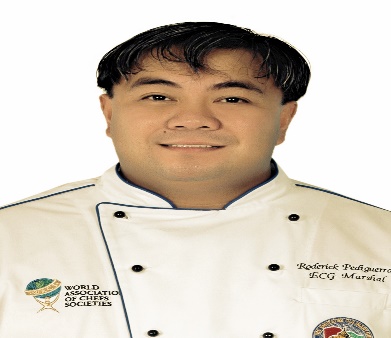 RODERICKRODERICK.366783@2freemail.com 	WORLD ASSOCIATION OF CHEF SOCIETY                     CULINARY JUDGEWACS Approved JudgeEMIRATES CULINARY GUILD 			            SENIOR MEMBERUnited Arab EmiratesSAUDI ARABIA CHEFS TABLE CIRCLE                               SENIOR MEMBERJeddah, Kingdom of Saudi ArabiaWORK EXPERIENCES:EXECUTIVE SOUS CHEF                                           ROYAL CATERING SERVICES(MAIN KITCHEN)                                                        Abu Dhabi ,United Arab Emirates2015 July – 2017 February                                                 Job Description:Assist the Executive Chef to all daily activities in the kitchen. (Banquet Kitchen, Butchery and Commissary)
Oversee kitchen operations, which must be done in accordance with the organization standardsUpdate the work schedule to be assigned to each staff.Ensure that all kitchen staff must adhere strictly to recipe review program of the organizationApply on daily basis the Culinary Check List designed by the kitchen department to correct any   food preparation error and to monitor processes involved in such food preparationAttach recipe review and culinary check list to culinary package for management reviewsProperly monitor for all the kitchen staff working hours, note those who are punctual and those work overtime to mark them out for the appropriate compensation. Be available to oversee loading and to control fresh food quality items.Ensure proper storage of fresh products and other food itemsSupervise kitchen staff, relying on knowledge acquired over the years and in line with policies of the organizationProvide the all-important training to newly recruited kitchen staff and take note of how they progressMaintain consistency and quality in food taste in line with photos and recipes made available by the organization’s management.Ensures compliance with food handling and sanitation standards. EXECUTIVE CHEF                                                            BIFCO FOODS L.L.C.(MAIN WESTERN / ALL DAY DINING KITCHEN)          Dubai, United Arab Emirates2014 May – 2015 July                                                        EXECUTIVE SOUS CHEF                                              ETIHAD AIRPORT SERVICES(MAIN WESTERN KITCHEN)                                               ( Etihad Airways )2013 July – 2014 JUNE                                              Abu Dhabi, United Arab EmiratesEXECUTIVE SOUS CHEF 				   ABU DHABI IN-FLIGHT CATERING     (MAIN WESTERN / ASIAN KITCHEN)                           ( Abu Dhabi Airport Company )2010 October- 2013 July				  Abu Dhabi, United Arab Emirates CHEF DE CUISINE                               	               RADISSON BLU YAS ISLAND *****(IN ROOM DINING/ MAIN KITCHEN )                            Yas Island, Abu Dhabi U.A.EPre –Opening Team                                                   July 2009 September 2010CHEF DE CUISINE                                                        EMIRATES PALACE HOTEL *******                                                                             (IN ROOM DINING/ BANQUET KITCHEN )			 Abu Dhabi. U.A.E.Pre-Opening Team                                                          October 2004 – May 2009SOUS CHEF                               		           AJMAN KEMPINSKI HOTEL AND RESORT  January 2000 – June 2004                                                Ajman, United Arab Emirates    CHEF DE PARTIE                                                                 BURJ AL ARAB HOTEL*******Pre-opening team/Task Force                                            Dubai, United Arab Emirates September 1999                                                                       CHEF DE PARTIE          	                                            JUMEIRAH BEACH HOTEL *****Pre-opening Team                                      	                   Dubai, United Arab EmiratesNovember 1997 – January 2000	                           DEMI CHEF DE PARTIE – MAIN KITCHEN	             NEW WORLD RENAISANCE HOTEL *****
Pre-opening Team		                                              Makati City, PhilippinesMay 1994 - November 1997                                      1ST.COMMIS – MAIN KITCHEN 		 	     EDZA SHANGRI-LA HOTEL*****    Pre-Opening Team				               Mandaluyong City PhilippinesJuly 1992 - April 1994                                                    2ND.COMMIS – MAIN KITCHEN 		            ASIAN INSTITUTE OF TOURISM Pre-Opening Team                                                  University of the PhilippinesMarch 1992 – July 1990	                                       Quezon City, PhilippinesCULINARY COMPETITION AWARDS:CULINARY  JURY ( Local Judge)                                   Emirates Salon Culinaire 2017              Live Cooking Competition                                                Dubai, United Arab Emirates                                                                                         February 26– March 02 2017CULINARY JURY (Local Judge)                                        Sial Middle Eastern Food 2016Live Cooking Competiton                                                 Abu Dhabi, United Arab Emirates                                                                                                December 5 – 7 2016CULINARY  JURY ( Local Judge)                                   Emirates Salon Culinaire 2016               Live Cooking Competition                                                Dubai, United Arab Emirates                                                                                               February 21 – 25 2016CULINARY JURY (Local Judge)                                    Sial Middle Eastern Food 2015Butchery / Live Cooking Competition                           Abu Dhabi, United Arab Emirates                                                                                           December 05 - 07 2016CHEFS MARSHALL                                                       Emirates Salon Culinaire 2015 Live Cooking Competition                                                Dubai, United Arab Emirates                                                                                              February 08 – 12 2015CHEFS MARSHALL                                                    Dubai World Hospitality Championship  5 Course Menu                                                                 Dubai, United Arab Emirates                                                                                      October 30 – November 03 2014  CHEFS MARSHALL                                                         Emirates Salon Culinaire 2014Live Cooking Practical                                                      Dubai, United Arab Emirates                                                                                               February 24-27 2014CHEF MARSHALL                                                    Dubai World Hospitality ChampionshipPractical Cooking                                                               Dubai, United Arab Emirates                                                                                              November 16-18 2013CHEFS MARSHALL                                                           Emirates Salon Culinaire 2013Practical Cooking                                                                Dubai, United Arab Emirates                                                                                                      February 25–28 2013GUINESS WORLD RECORD                                                   Most Chefs ParticipantParticipant                                                                                Emirates Culinary Guild                                                                                                     January 03, 2013CHEFS MARSHALL                                                            Sial Middle Eastern Food 2012Practical Cooking                                                              Abu Dhabi,United Arab Emirates                                                                                                   November 26-28 2012SILVER MEDALIST                                                               Emirates Salon Culinaire 2012Beef Practical Cooking                                                           Dubai, United Arab Emirates                                                                                                    February 19-22 2012BRONZE MEDALIST                                                            Emirates Salon Culinaire 2012Fish & Seafood Practical                                                      Dubai, United Arab Emirates                                                                                                 February 19-22 2012SILVER MEDALIST                                                               Sial Middle Eastern 2011Beef Practical Cooking                                                     Abu Dhabi, United Arab Emirates                                                                                               November 21-23 2011SILVER MEDALIST                                                              Sial Middle Eastern 2011Fish & Seafood Practical                                                Abu Dhabi, United Arab Emirates                                                                                           November 21-23 2011BRONZE MEDALIST                                                        Emirates Salon Culinaire 2009  Beef Practical Cooking                                                      Dubai, United Arab Emirates                                                                                                  February 15-18 2009 BRONZE MEDALIST                                                       Emirates Salon Culinaire 20095 Course Gourmet Menu                                                  Dubai, United Arab Emirates                                                                                              February 15-18 2009PARTICIPANT                                        	                        Menus of the Masters
Chosen 1 recipe on the book                                           Nestle Chefs Challenge 2003
	                                                                                      December 2003
          PARTICIPANT                                                                     Menus of the Masters
Chosen 2 recipe on the book			                  Nestle Chefs Challenge 2002 
					                                      September 2002

SILVER MEDALIST                                                         Emirates Salon Culinaire 2003 	 Beef Practical Cooking                                                     Dubai, United Arab Emirates		
                         			,                                 February 24-27 2003	
						        BRONZE MEDALIST		                                           Emirates Salon Culinaire 20035 Course Gourmet Menu   		                                 Dubai, United Arab Emirates                                                                                                 February 24-27 2003												 
SILVER MEDALIST				                    Emirates salon Culinaire 2003
Practical Butchery				                     Dubai, United Arab Emirates                                                                                                 February 24-27 2003	PARTICIPANT                                    	                       Menus of the Masters
Chosen 1 recipe in the book		                             Nestle Chefs Challenge 2001
					                                      December 2001

BRONZE MEDALIST				                  Emirates Salon Culinaire 2001
Practical Butchery			                               Dubai, United Arab Emirates		                       
						                         February 18-22 2001SILVER MEDALIST    			                       Chefs on Parade 19965 Course Dinner Menu        	                                                  Manila, Philippines                                                                                                September 21,1996GOLD MEDALIST      				                      Chefs on Parade 1995
5 Course Dinner Menu		                                   Manila, Philippines			 
						                       September 22, 1995
BRONZE MEDALIST			                                  Chefs on Parade 1995
Live Cooking Filipino                                                            Manila, Philippines							                                              September 22, 1995MODEL EMPLOYEE OF THE MONTH	                    New World Renaissance Hotel
					                                     Makati City, Philippines
						                                   May 1995MODEL EMPLOYEE OF THE MONTH	                    Shangri-La Edsa Plaza Hotel
					                               Mandaluyong City, Philippines
						                             September 1993MODEL EMPLOYEE OF THE YEAR                                     Asian Institute of Tourism
						                      University of the Philippines                                                                                              Quezon City, Philippines
						                             December 1989
 MODEL EMPLOYEE OF THE MONTH	                        Asian Institute of Tourism 
						                      University of the Philippines                                                                                               Quezon City, Philippines
						                               December 1989TRAININGS/SEMINARS ATTENDED:CULINARY  JUDGE SEMINAR                                     World Association of Chef Society Participant                                                                        Dubai, United Arab Emirates                                                                                               February 15 2015   ISO 22000 (Food Safety Management System)            Safe Hands Food Tech ConsultantsParticipant                                                                          Dubai, United Arab Emirates                                                                                               September 18-20 2014LEVEL 3 FOOD & HYGIENE TRAINING	             Abu Dhabi In-Flight Catering BuildingParticipant                                                   	               Abu Dhabi, United Arab Emirates                                                                                                 June 21-23 2011ISO 22000				                      Abu Dhabi In-Flight Catering BuildingParticipant				                        Abu Dhabi, United Arab Emirates                                                                                                July 27-28 2011   FORMULA 1 ETIHAD AIRWAY		                   Abu Dhabi Yas IslandABU DHABI GRAND PRIX 2009	                        Abu Dhabi, United Arab EmiratesTask Force Opening Team                           	                      November 2009                                             ON-JOB SKILLS TRAINING		                              Radisson Blu Hotel Yas IslandREZIDOR GROUP OF HOTELS    	                        Abu Dhabi Yas, United Arab Emirates       Participant 	  	                           	                      July 20-21 2009HACCP INTERNATIONAL	 	                            Radisson Blu Hotel Yas Island		AUDITOR TRAINING				           Abu Dhabi Yas, United Arab EmiratesTUV MIDDLE EAST				                      January 14th-15th 2010 ParticipantHACCP AWARENESS COURSE	     	               Radisson Blu Hotel Yas Island TUV MIDDLE EAST		                                  Abu Dhabi, United Arab Emirates	 Participant                                           	                          January 4, 2010ESSENTIAL FOOD SAFETY	 TRAINING	             Abu Dhabi Food Control Authority                                                                                Abu Dhabi, United Arab Emirates		                                                                                                                                                                                                October 29 2009SENIOR DELEGATE  		                         World Association of Chef SocietyFOR U.A.E.				                           Dubai, United Arab Emirates                                                                                                  May 2008 U.S. Beef Culinary Chef Initiative		                      Radisson SAS Hotel,  Participant                                                                    Dubai United Arab Emirates					                                                             June 10, 2008HACCP Awareness Course		                                    TUV Middle East                                           Participant					                    Emirates Palace Hotel
 					                                  Abu Dhabi, U.A.E.                                                                       					                                 September 3, 2007

Advanced Food Hygiene Training			             TUV Middle East                                           Participant						           Emirates Pace Hotel	             Abu Dhabi, U.A.E	                     October 15 – 21 200626th Summit for the Gulf Cooperation Council 	          Emirates Palace Hotel
Participant                                                                              Abu Dhabi, U.A.E.						         
                             					
Basic Food Hygiene Training                    		           TUV Middle EastParticipant 		                                                        Emirates Palace Hotel 			                 			            Abu Dhabi,U.A.E                                                                                 	            December 4, 2005HACCP Internal Auditor Training   			          TUV Middle East                                           Participant						      Emirates Palace Hotel                       
 							         Abu Dhabi,U.A.E                                           	                                                                              December 5-6 2005                                    Train the Trainer					       Emirates Palace HotelParticipant	          Abu Dhabi, U.A.E                                                                                                                                                                                                                                                                                                                                                                                                      November 2005   						
HACCP Basic Hygiene Training  			         TUV Middle East  Participant 						    Emirates Palace Hotel                                                                                          Abu Dhabi, U.A.E.                                                      
  	                                                                                 October 2005Supervisory Skills                                         	                      Leadership TrainingParticipant				                        Ajman Kempinski Hotel & Resort                                                                                                 Ajman, U.A.E.          
						                    September 11, 2002
First Aid Training                                                            Civil Defense OfficeParticipant				                                  Ajman, U.A.E.                                                                      	                    August 10, 2002Food Sanitation & Kitchen Safety		             Ajman Kempinski Hotel & ResortParticipant                                                	                         Ajman, U.A.E						                        July 10, 2002Food Sanitation & Kitchen Safety 		               Environmental Health ServicesParticipant                                                                           Department of Health 						                       Manila, Philippines
						                          February 1991
First Aid Training                                                            Philippine National Red Cross                                                              Participant					                         Manila, Philippines						                             February 1991PERSONAL DETAILS:
Date of Birth:					                       June 18, 1969
Place of Birth:			            	                 Caloocan City, Philippines
Nationality:					                         Filipino
Civil Status:					                        Married
Religion:					                       ChristianEDUCATIONAL BACKGROUND:
College:						ASIAN INSTITUTE OF TOURISM                             ASSOCIATE IN CULINARY ARTS                                      1989 – 1992                                                         University of the Philippines                                                                                        Quezon City, PhilippinesCHARACTER REFERENCES
         Upon request….